ATIVIDADE DE INGLÊS - 1º ANO CATANDUVAS, NOVEMBER 23RD 2020TODAY IS MONDAY  THE PICNIC – O PIQUENIQUEATIVIDADE 1 – FAÇA UM PICNIC COM A SUA FAMILY – FAMÍLIA E REGISTRE O MOMENTO COM UMA FOTO OU COM UM DESENHO.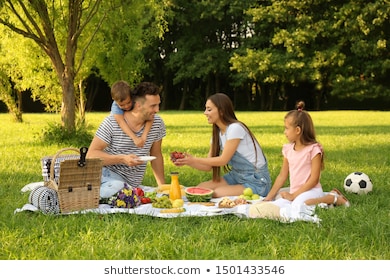 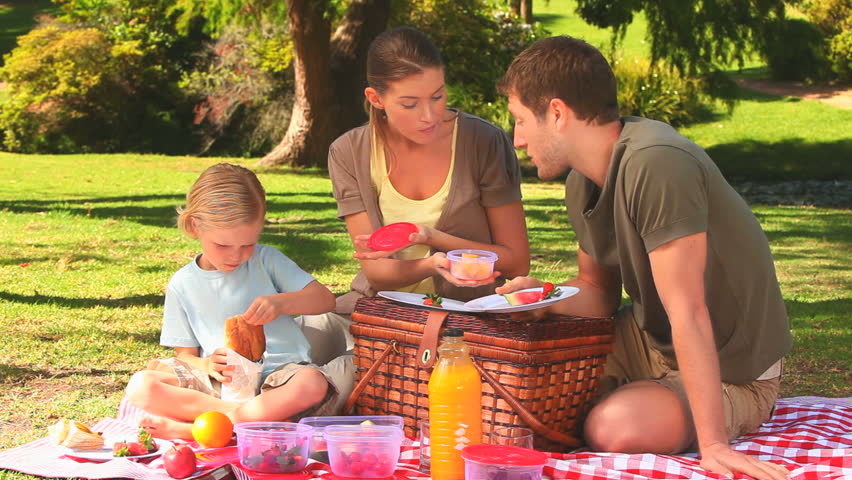 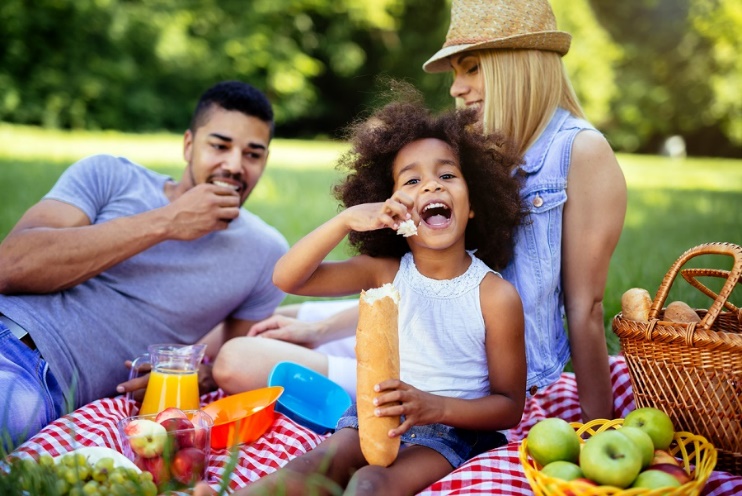 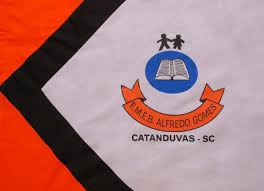 ESCOLA MUNICIPAL DE EDUCAÇÃO BÁSICA ALFREDO GOMES.DIRETORA: IVÂNIA NORA.ASSESSORA PEDAGÓGICA: SIMONE ANDRÉA CARL.ASSESSORA TÉCNICA ADM.: TANIA N. DE ÁVILA.PROFESSOR: JAQUELINE DEMARTINI DISCIPLINA: LÍNGUA INGLESACATANDUVAS – SCANO 2020 - TURMA 1º ANO